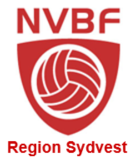 Vedlegg 1PÅMELDINGS- og FULLMAKTSSKJEMA     REGIONSTINGET 2019NVBF REGION SYDVEST   Onsdag 8. mai 2019Klubbrepresentasjon
Alle medlemsklubber har møte- og stemmerett.
Klubbene deltar med representanter ut fra den medlemsmassen som ble innrapportert til NIF ved siste idrettsregistrering:1-30 medlemmer 		1 representant31-70 medlemmer 		2 representanter71 medlemmer eller mer 	3 representanterKlubb: ____________________________Påmeldingsskjema sendes til NVBF Region Sydvest, e-post: Eva.Ofstaas@volleyball.no Frist for innsending: 29. april 2019Tingdelegat(er)TelefonE-postadresse1.2.3.